УКРАЇНА       ЧЕРНІГІВСЬКА МІСЬКА РАДА     ВИКОНАВЧИЙ КОМІТЕТ   Р І Ш Е Н Н ЯПро затвердження передавального актакомунального підприємства„МіськсвітлоˮЧернігівської міської радиВідповідно до статті 107 Цивільного кодексу України, статті 17 Закону України «Про державну реєстрацію юридичних осіб, фізичних осіб – підприємців та громадських формувань», статей 29, 60 Закону України «Про місцеве самоврядування в Україні», на виконання рішення міської ради від 30 листопада 2016 року № 13/VII-9 «Про реорганізацію комунального підприємства «Міськсвітло» Чернігівської міської ради», виконавчий комітет міської ради вирішив:1. Затвердити передавальний акт балансових рахунків, матеріальних цінностей та активів (далі – Передавальний акт) від комунального підприємства „Міськсвітлоˮ Чернігівської міської ради до комунального шляхо-будівельного підприємства, що додається. 2. Комісії з припинення комунального підприємства „Міськсвітлоˮ Чернігівської міської ради (Кузнецов С. О.) подати Передавальний акт державному реєстратору для проведення державної реєстрації припинення комунального підприємства „Міськсвітлоˮ Чернігівської міської ради (код ЄДРПОУ 03357725, юридична адреса: 14001, м. Чернігів, вул. Робітнича, буд. 6) шляхом реорганізації (приєднання) до комунального шляхо-будівельного підприємства (код ЄДРПОУ 03333699, юридична адреса: 14007, м. Чернігів, вул. Володимира Дрозда, буд. 1).3. Контроль за виконанням цього рішення покласти на заступника міського голови Черненко А. В.Міський голова 								  В. А. АтрошенкоСекретар міського голови						  В. Е. Бистров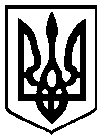 6 квітня 2017  року          м. Чернігів № 167